Renginys 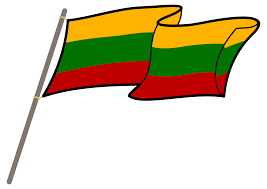 „Kovo 11-oji – Lietuvos Nepriklausomybės atkūrimo diena“Tema: Kovo 11 – toji – Lietuvos Nepriklausomybės atkūrimo diena
Pamokos tikslas: Supažindinti mokinius su Lietuvos istorijos pagrindiniais momentais, puoselėti pilietiškumo, tautiškumo ir patriotizmo jausmą.   Aprašymas: Mokomoji medžiaga skirta I – VII kl. mokiniams. Čia rasite scenarijų Kovo 11- tosios renginiui, ppt skaidres, viktoriną mokiniams.Uždaviniai: Supažindinti su Lietuvos istorijos pagrindiniais momentais nuo akmens amžiaus iki Nepriklausomybės atkūrimo dienosDainuoti daineles, deklamuoti eilėraščius apie Lietuvą.Mokymosi sritis. Integruota lietuvių k., pasaulio pažinimo ir muzikos pamoka.Metodai. Pasakojimas, aiškinimas, demonstravimas, stebėjimas, dainavimas.ScenarijusTai gražiai mane auginoLaukas, pieva, kelias, upė.Tai gražiai už rankos vedėVasaros diena ilga.Tai gražiai lingavo girios,Uogų ir gegučių pilnos.Tai gražiai saulutė leidos,Atilsėlį nešdama.Tai gražiai skambėjo žodžiai :Laukas, pieva, kelias, upė.Tai gražiai iš jų išaugoVienas žodis : LIETUVA.II – HimnasIII- Skaidrės apie Lietuvos vardo kilmęIV – 1. Labai labai seniai, kai tirpo ir slinko ledynai, vanduo išgraužė slėnius. Susidarė upės, ežerai. Susikūrė kalvos. Prieš 11 tūkst. metų Lietuvos teritorijoje apsigyveno pirmieji žmonės. Tačiau Lietuvos dar nebuvo.2. Žmonės medžiojo, rinko uogas, grybus, klajojo, vėliau augino gyvulius, dirbo žemę, bet Lietuvos dar nebuvo. Niekas apie ją nekalbėjo ir niekas apie ją nežinojo.3. Pamažu toje žemėje apsigyveno baltų gentys. O 1009m. pirmą karą rašytiniuose šaltiniuose buvo paminėtas Lietuvos vardas.Graži tėvynė manoNuo šimtmečių senų –Čia protėviai gyvenoIr aš čia gyvenu.Graži ji savo kloniaisGiliaisiais ežerais –Dainelės ten maloniosSuskamba vakarais.Ten žydi melsvas linas,Ten upės tarp kalvų.Graži tėvynė manoNuo šimtmečių senų.4.  Prieš 1000m. pirmą kartą paminėtas Lietuvos vardas. Tačiau valstybės dar nebuvo. Rimtas pavojus iškilo lietuvių gentims, kai į jas ėmė kėsintis kryžiuočiai. Nuo tada prasidėjo lietuvių kovos už laisvę. Lietuvių gentys nebuvo vieningos, nes neturėjo vieno valdovo.5. Tada įžvalgesni genčių vadai suprato, kad visoms gentims reikia susijungti ir apie 1230m. visos žemės ir valdžia pateko į vieno valdovo, Mindaugo rankas. Vėliau jis buvo iškilmingai karūnuotas pirmuoju ir vieninteliu Lietuvos karaliumi. (Iliustracija)				Esu valdovas ir darysiu viską,				Kas mano Dievui Lietuvai – naudinga				Kova su ordinu ir jo Dievu				Suvienys Lietuvą, sujungs, sutelks ją				O tai yra aukščiausias mano tikslas				Ir mano pareiga. Aš ją ir vykdau.6. Lietuva ypač sustiprėjo valdant didžiajam kunigaikščiui Gediminui. Jis gyveno Kernavėje – pirmojoje Lietuvos sostinėje. (Iliustracija)7. Vėliau jis įkūrė Trakų miestą ir persikėlė ten gyventi. Trakai – antroji Lietuvos sostinė. (Iliustracija)8. Kunigaikštis Gediminas buvo šviesus, išmintingas, išsilavinęs valdovas. Jis rūpinosi krašto gerove, jo stiprinimu ir gražinimu. Pasak legendos, Gediminas įkūręs ir Vilniaus miestą su gražiąja pilimi. (Iliustracija)9. Algirdas ir Kęstutis – kunigaikščio Gedimino sūnūs. Kęstutis mums paliko Vytautą, kurį mes vadiname Didžiuoju Lietuvos kunigaikščiu už jo nuopelnus Lietuvai. (Iliustracija)10. 1410m. įvyko Žalgirio mūšis. Vytauto Didžiojo vadovaujama kariuomenė visiems laikams sutriuškino kryžiuočius. (Iliustracija)					Vedė Vytautas ten didžiavyrių pulkus					Ir priešų sutraiškė didybę,					Už devynių marių, už tamsiųjų miškų					Išvarė kryžiuočių galybę.11. Po Žalgirio mūšio krašte įsiviešpatavo ramybė ir tvarka. Lietuva sutvirtėjo. Žemės driekėsi nuo Baltijos iki Juodosios jūros. (Iliustracija)12. Vytauto laikais prie bažnyčių ir vienuolyno pradėtos steigti mokyklos. 1547m. buvo išspausdinta pirmoji lietuviška knyga – Martyno Mažvydo „Katekizmas“. Vilniuje vienuoliai jėzuitai įkūrė pirmąją Rytų Europoje aukštąją mokyklą – Vilniaus universitetą. (Iliustracija)13. Vėliau Lietuva ir Lenkija tapo bendra valstybe, tačiau prasidėjo ginčai ir pykčiai. Priešai tuo pasinaudojo. 14. Lietuvoje prasidėjo carinės Rusijos okupacijos metais. O mažąją Lietuvą, Klaipėdos kraštą engė vokiečiai. 15. 19a. net 40m. buvo uždrausta lietuviška spauda, lietuviškas žodis, lietuviška knyga. (Iliustracija)16. Atsirado drąsių žmonių, kurie ragino sukilti ir kovoti už Lietuvos nepriklausomybę. Tai Jonas Basanavičius, Vincas Kudirka, Simonas Daukantas, Motiejus Valančius ir kiti šviesuoliai. Atėjo knygnešių gadynė(Iliustracija)Šis eilėraštis tau, knygnešy,Kurs knygelę nešei ir neši.Nebijai nei nakties nei tamsosTavo siela pavojų nebos...Kas be jos būtum tu ir tauta?Kas be knygos teisybė šventa?Kiek kelelių kelių praėjai,Kol pas mus su knyga atėjai...Aš dėkoju tau, knygnešy,Kad knygelę nešei ir neši.Kad lietuvišką žodį myliIr su juo tu per žemę eini.17. Knygnešių ir tėvynę mylinčių žmonių dėka Lietuva išliko, išgyveno ir 1918m. vasario 16d. Vilniuje paskelbiama, kad Lietuva buvo yra ir bus laisva, nepriklausoma valstybė. Daina „Brangiausios spalvos“18. Po antrojo pasaulinio karo Lietuvą vėl ėmė valdyti Rusija, bet lietuviai buvo vieningi, 1990 kovo 11 d Lietuva paskelbė atkurianti savo Nepriklausomybę. Šiandien mes esame laisvi ir tuo didžiuojamės.  Kovo 11 d. šventė simbolizuoja Lietuvos vienybę ir dvasią. (Iliustracija)20. Tai diena, kuri liudija – esame stipri tauta, laisvoje valstybėje.  Tik laisvoje valstybėje žmogus yra laisvas. Ištarkime garsiai „Aš džiaugiuosi, kad esu lietuvis“. „Aš džiaugiuosi, kad esu lietuvė“Dainos : „Laisvė“, „Palaimink Dieve mus“.Parengta pagal Labanauskienės ir Jaraitienės pamokos planą/scenarijų